BOARD OF DIRECTORSOFFICERSMark KopsackPresidentNathan KopsackVice PresidentBeaver County BOOM! ChairJohn MehalikSecretaryMatthew DawsonTreasurerDIRECTORSAmy Amadio DirectorKeith ColamarinoScholarshipRandy FornerGolf Co-Chair Alex SebastianDirectorSharon SpeerhasScholarshipHealth + Wellness Fair ChairRegis CollinsCommunity DevelopmentMaple Syrup FestivalPaula YeagerDirectorNicholette MontiniBOOM! Food FestivalSocial MediaLance GrableWaterfront DevelopmentTyson SmithBOOM! Food FestivalEMERITUS STATUSJames CrozierJohn FosterChristopher MalagiseRonald Rojas, Esq.Donn WuycikBob RitterLeanne PupiTina Taylor 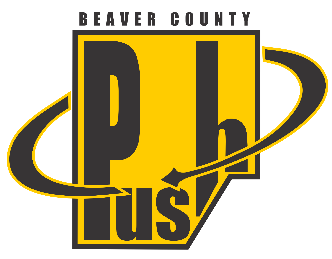 PUSH Beaver County Scholarship Program2021 Requirements PUSH Beaver County is offering four $1,000 Academic Scholarships to graduating seniors and one $1,500 Academic Scholarship to graduating senior in the JROTC program.  Students must meet the following criteria:Applicant must be attending, and in good standing, either a public, private or cyber school within Beaver County, Pennsylvania. Applicant must be a resident of Beaver County, Pennsylvania for four (4) or more years and be a citizen of the United States or a lawful permanent resident.Applicant must be registered or have a written commitment to attend a higher education institution within Beaver County (Exception for RMU (Robert Morris University)).  This includes but is not limited to universities, community college, trade schools, technical schools, and beauty academies.Applicant must have a cumulative high school grade point average of 3.0 or higher.CONTACT:	Sharon Speerhas		sharon@pushbeavercounty.org		Keith Colamarino		keith@pushbeavercounty.org		DEADLINE:	Postmarked/Emailed by March 31We accept multiple applications from each district.  Scholarships are now awarded across all districts in Beaver County.  JROTC applicants are eligible to receive a $1,000 scholarship if they are not chosen as the JROTC Scholarship recipient.